Pozývame ctiteľov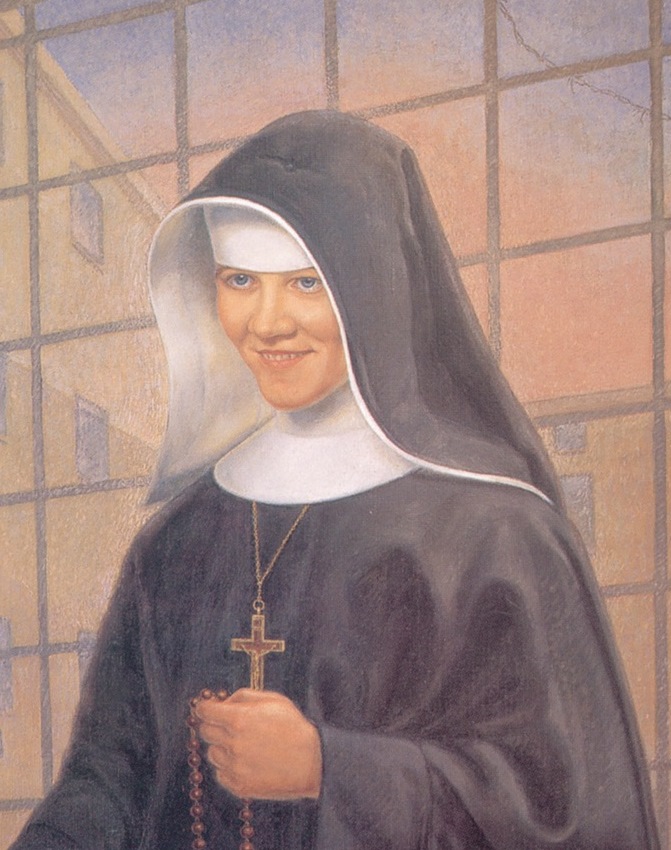 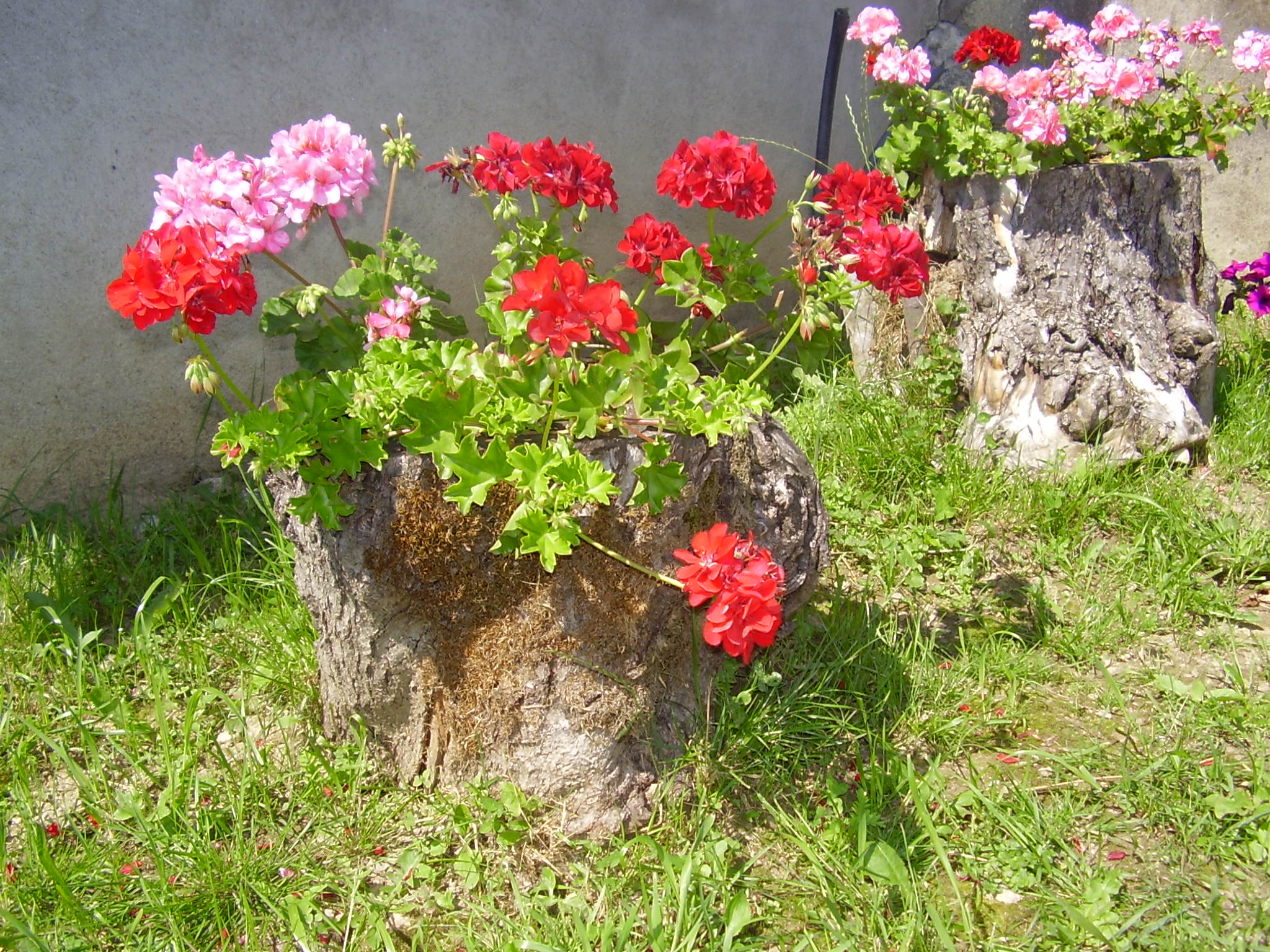 blahoslavenej Zdenky Schelingovejna pútnickú svätú omšu
do Kostola Svätého kríža
v Podunajských Biskupiciach
v pondelok 30. marca 2015 o 17,00 h.Celebrantom bude P. Ladislav Baláž OFM, kňaz v pastoráciivo Fakultnej nemocnici v Nových Zámkoch.                                                    Milosrdné sestry Svätého kríža
                                                a páter Frank Vandegehuchte MSC